Приложение к постановлению администрациисельского поселения Варламовоот «23» 07. 2013 года  №  135СХЕМА границ прилегающих территорииРайонная поликлиника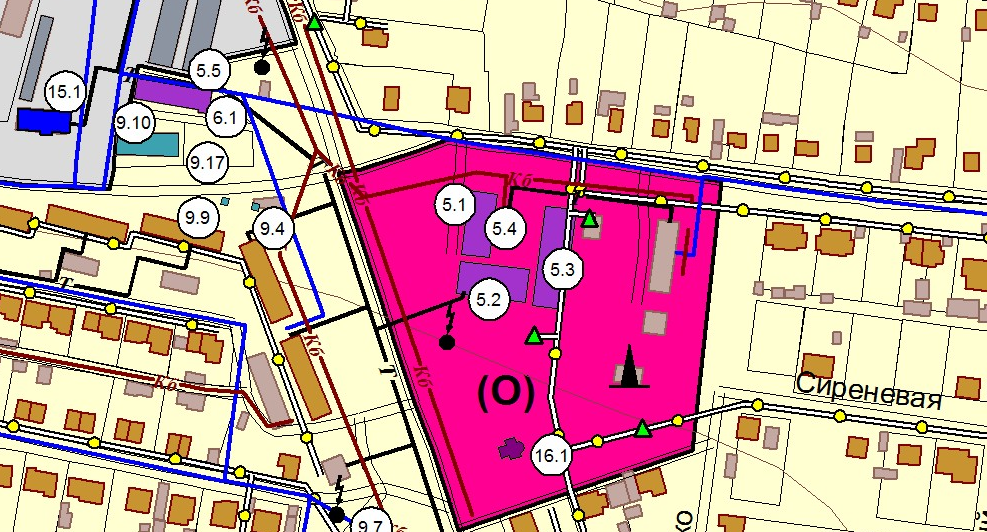 1. ГБОУ СОШ «Центр образования» пос. Варламово муниципального района Сызранский Самарской области  (на схеме 5.1,5.2,5.3)адрес местонахождения: 446073, Самарская область, Сызранский район, п. Варламово, ул. Жуковского, 2.